Publicado en Praha 7 el 06/10/2020 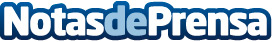 Fishsurfing crea una nueva comunidad de pescadores en todo el mundo. En Europa ya hay más de 200 K usuariosFishsurfing cuenta con una galerías de fotos y videos de capturas de pesca, la más grande base de datos de cotos privados de pesca en Europa, la habilidad de chatear con guías locales sin necesidad de saber un idioma extranjero ó de traducir facilmente artículos y blogs de pesca de cualquier país ó continente. La aplicación se estrenó en mayo después de cuatro años de desarrollo y ya tiene más de 200,000 usuarios registradosDatos de contacto:Amelia Rivera Barreto+420 734 321 009Nota de prensa publicada en: https://www.notasdeprensa.es/fishsurfing-crea-una-nueva-comunidad-de Categorias: Viaje Entretenimiento Dispositivos móviles Sector Marítimo http://www.notasdeprensa.es